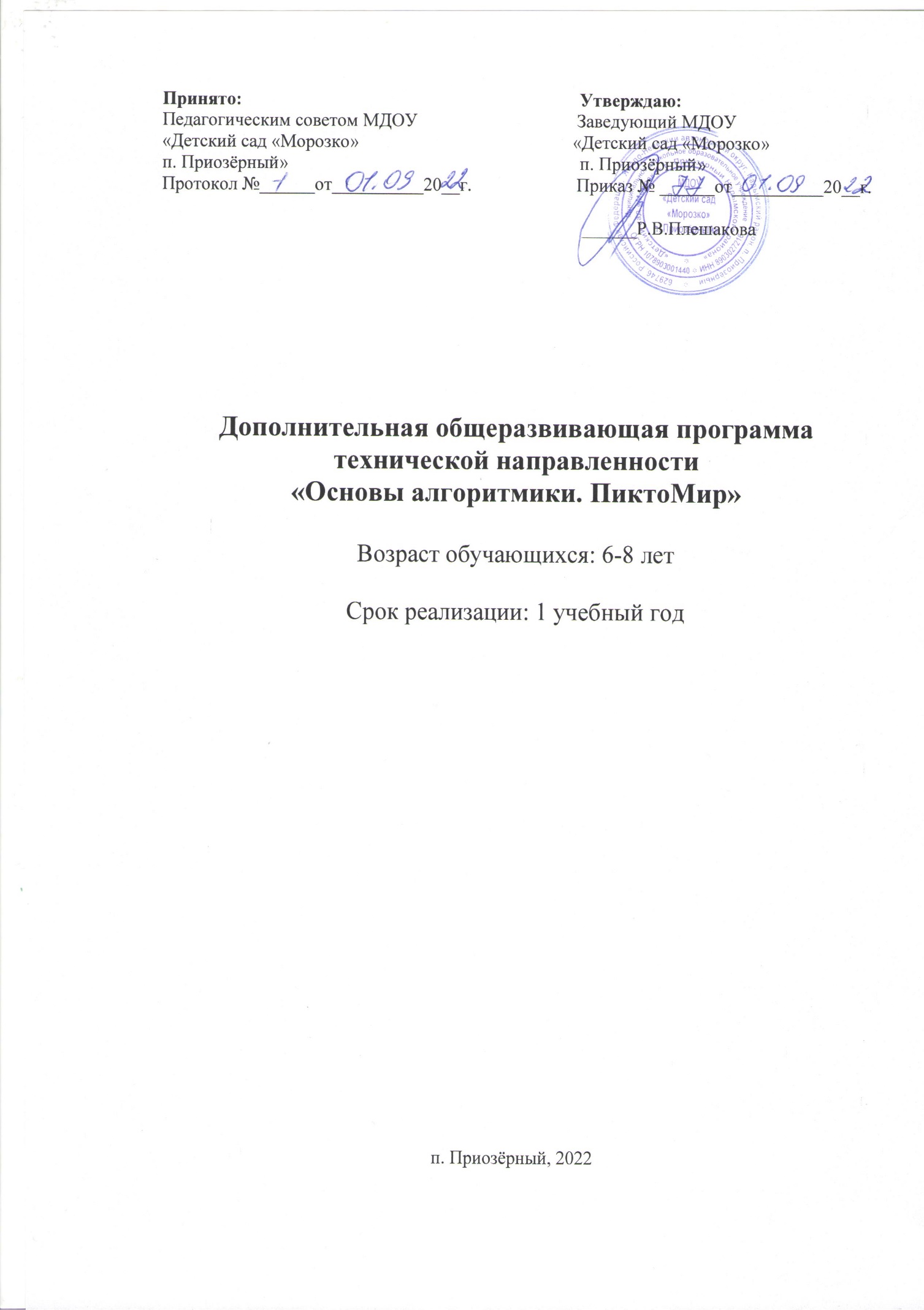 ПОЯСНИТЕЛЬНАЯ ЗАПИСКА ПиктоМир – это свободно распространяемая учебная бестекстовая программная среда, позволяющая осваивать навыки программирования средствами пиктограмм (знаков, символов), заменяющих текстовые команды. Для работы в среде ПиктоМир не требуется умение читать и писать. Разработчиком среды ПиктоМир является Научно-исследовательский институт системных исследований Российской академии наук (НИИСИ РАН). Дополнительная общеразвивающая программа «Основы алгоритмики. ПиктоМир» (далее – программа) представляет собой модель организации образовательного процесса, ориентированного на знакомство воспитанников с пиктограммным программированием. Программа разработана в муниципальном образовательном учреждении «Детский сад «Морозко» п. Приозёрный Надымского района». Дополнительная общеразвивающая программа технической направленности «Основы алгоритмики. Пиктомир» разработана в соответствии с: Федеральным законом от 29.12.2012 №273-ФЗ «Об образовании в Российской Федерации» (ст.2, п.1, 2, 3, 14; ст.75);Порядком организации и осуществления образовательной деятельности по дополнительным общеобразовательным программам, утвержденным приказом Министерства просвещения РФ от 09.11. 2018г. № 196 (в редакции приказа Минпросвещения России от 30.09.2020 №533);Методическими рекомендациями по проектированию дополнительных общеразвивающих программ (включая разноуровневые программы) (Приложение к письму Департамента государственной политики в сфере воспитания детей и молодежи Министерства образования и науки РФ от 18.11. 2015 № 09-3242);Требованиями к образовательным программам дополнительного образования детей (письмо Минобрнауки от 11 декабря 2006 г. №06-1844);Санитарными правилами СП 2.4.3648-20 «Санитарно-эпидемиологические требования к организациям воспитания и обучения, отдыха и оздоровления детей и молодежи», утвержденными Постановлением Главного государственного санитарного врача РФ от 28 сентября 2020 г. №28;Санитарными правилами и нормами СанПиН 1.2.3685-21 «Гигиенические нормативы и требования к обеспечению безопасности и (или) безвредности для человека факторов среды обитания», утвержденными Постановлением Главного государственного санитарного врача РФ от 28 января 2021 года №2.Направленность программы: техническая, так как программа ориентирована на формирование и развитие у воспитанников универсальных навыков алгоритмического и логического мышления в процессе изучения основ пиктограммного программирования. Уровень программы: стартовый.Актуальность программы, прежде всего, определяется заказом со стороны дошкольного образовательного учреждения и родителей на предоставление дополнительных образовательных услуг, направленных на развитие логических и математических способностей воспитанников согласно требованиям Федеральных государственных образовательных стандартов дошкольного образования (ФГОС ДО). Новизна программы заключается в исследовательско-технической направленности обучения, которое базируется на цифровых технологиях, что способствует развитию информационной культуры и взаимодействию с миром технического творчества. Авторское воплощение замысла в несложные программы управляющие виртуальным исполнителем, особенно важно для старших дошкольников, у которых наиболее выражена исследовательская (творческая) деятельность. Эволюция программного обеспечения привела к достаточной простоте их освоения для самых неподготовленных пользователей, в том числе младших школьников и даже дошкольников.Педагогическая целесообразность программы заключается в том, что она является начальным курсом программирования, с которым дети знакомятся через игру и который развивает в детях умение логически мыслить, понимать причинно-следственные связи, находить множество решений одной задачи, планировать свои действия. При разработке содержания программы использованы методические рекомендации авторов-разработчиков учебной среды ПиктоМир. Отличительные особенности программы от уже существующих в области обучения (преподавания) алгоритмике и начальному программированию заключаются в том, что:- дидактическое обеспечение, разработанное педагогами МДОУ «Детский сад «Морозко» п.Приозерный», работающими по программе, предполагает использование на занятиях рабочей тетради «Азбука алгоритмики» (портфолио заданий на логику, интеллектику и алгоритмику) и пиктограммного лото (набора карточек на пространственную ориентировку и полей-матриц для составления алгоритмов);- методическое обеспечение предполагает проведение занятий в форме квеста (игры на прохождение испытаний (заданий) с использованием и без использования интерактивной доски), сохранение единой сюжетной линии для всех занятий (квестов);- техническое обеспечение программы позволяет проводить занятие с использованием аудиовизуальных материалов (просмотр видеоуроков, мультфильмов, обучающих видеоматериалов и т.п.).Цель программы: способствовать формированию у воспитанников старшего дошкольного возраста навыков алгоритмического мышления в процессе обучения пиктограммному программированию. Задачи программы:образовательные- познакомить с элементарными представлениями об информационно-компьютерных технологиях;- познакомить с основными алгоритмическими понятиями, определениями;- развить навыки пиктограммного программирования;развивающие- закреплять навыки пространственной ориентировки;- содействовать развитию логического мышления детей, памяти, внимания, воображения, познавательной активности, самостоятельности;воспитательные- воспитать у детей интерес к процессу познания, желание преодолевать трудности;- воспитать в детях уверенность в себе, своих силах, умение взаимодействовать друг с другом.Планируемые результаты реализации программы:                       воспитанники будут знать основные алгоритмические понятия и определения, такие как: «алгоритм», «линейная программа», «команда», «цикл» и т.п.;                            воспитанники приобретут азы пиктограммного программирования, навыки алгоритмического мышления в процессе выполнения заданий и упражнений с использованием и без использования интерактивной доски;     у воспитанников будут сформированы устойчивые навыки ориентировки в пространстве (лево-право-вперед-назад).                                                 Адресат программы. Программа направлена на удовлетворение потребностей и интересов детей подготовительной к школе группы (6 – 8 лет) в полноценном познавательном развитии, их позитивной социализации в целом и родителей в получении качественных образовательных услуг. Программа разработана с учетом возрастных особенностей детей старшего дошкольного возраста. В этом возрасте у детей продолжает развиваться восприятие, развивается образное мышление, продолжают развиваться навыки обобщения и рассуждения, но они в значительной степени еще ограничиваются наглядными признаками ситуации. Продолжает развиваться воображение и внимание, оно становится произвольным.Объём и сроки освоения программы: срок реализации программы 1 учебный год. Количество академических часов по программе – 36, в том числе предусмотрено 10 часов теоретических занятий и 26 часов практических занятий.Форма обучения: очная.Режим занятий: единицей измерения учебного времени и основной формой организации учебно-воспитательного процесса является учебное занятие. Форма занятий - групповая.  Занятия проходят 1 раз в неделю во вторую половину дня с сентября по май. Продолжительность одного занятия составляет 30 мин. Продолжительность занятий устанавливается в зависимости от возрастных и психофизиологических особенностей, допустимой нагрузки учащихся с учетом действующего СанПиН.Наполняемость групп: не менее 12 человек. Формы отслеживания и фиксации образовательных результатовПри реализации программы оценка индивидуального развития детей проводится педагогическим работником в рамках педагогической диагностики. Педагогическая диагностика направлена на изучение:- знаний воспитанников (знает, как построить алгоритм с помощью условных знаков),   - умений воспитанников (умеет составлять простейшие алгоритмы, действовать по заданному алгоритму, правилу или схеме, планировать этапы и время своей деятельности, оценивать ее эффективность ориентироваться в пространстве, сотрудничать с другими детьми).                                              Методами оценки результатов реализации программы являются: промежуточная диагностика (игра-тестирование, наблюдение) - ноябрь;                итоговая диагностика (защита проекта по программированию) - май. Систематически проводится текущий контроль на занятиях в процессе всего периода обучения по программе (тестирование, наблюдение).Мониторинг образовательных результатов.Оценка осуществляется по 3-бальной системе:3 балла – высокий уровень освоения Программы (воспитанник демонстрирует высокую заинтересованность, познавательную активность; показывает отличное знание теоретического материала и качественно выполняет практические задания);2 балла – средний уровень освоения Программы (воспитанник демонстрирует достаточную заинтересованность, познавательную активность; показывает хорошее знание теоретического материала, выполненные практические задания требуют небольшой доработки);1 балл – низкий уровень освоения Программы (воспитанник демонстрирует низкий уровень заинтересованности, познавательной активности; показывает недостаточное знание теоретического материала, выполненные практические задания не соответствуют требованиям).Пример инструментария для педагогической диагностики: см. Приложение 1Условия реализации программыМатериально-техническое обеспечение. Занятия проводятся в групповом помещении и игровой комнате, которые оснащены:    - учебной мебелью (столы и стулья) и 1 место педагога;                              - мультимедийным оборудованием (ноутбук, интерактивная доска, колонки, принтер);- программным обеспечением «ПиктоМир», установленным на ноутбук.Кадровое обеспечение. Воспитатель.Методическое и дидактическое обеспечение. Программное обеспечение программы: свободно распространяемая учебная бестекстовая программная среда ПиктоМир (НИИСИ РАН). Дидактическое обеспечение программы:  пиктограммное лото, разработанное по методическим рекомендациям [2] для проведения занятий;  рабочая тетрадь «Азбука алгоритмики», включающая задания на алгоритмику, интеллектику и логику, объединенные единой сюжетной линией: программирование роботов;  аудиовизуальные материалы: мультфильмы про роботов [7-12];картотека гимнастики для глаз.Воспитательная деятельность. Работа с родителямиОсновной формой работы с детьми в рамках воспитательной деятельности является игра.Работа с родителями предусматривает:- индивидуальные беседы и консультации;- мастер-класс;- рассылку в родительские чаты тематических консультаций;- участие в защите детских проектов.2. УЧЕБНЫЙ ПЛАН3. СОДЕРЖАНИЕ ПРОГРАММЫ1.Введение (4 часа) Теория. Презентация программы: легенда, сюжетная линия занятий, главные герои сюжетной линии. Понятие «робот», виды роботов, их назначение. Знакомство с учебной программной средой ПиктоМир. Практика. Входная диагностика пространственной ориентировки учащихся (лево-право-вперед): упражнение-имитация на полях-баннерах, используемых в робототехнических соревнованиях «РобоФест». Упражнения в рабочей тетради «Азбука алгоритмики»: нахождение отличий, построение на симметрию и др. Раздел 2. Команды (8 часов) Теория. Понятия «команда», «программа», «командная строка». Практика. Упражнения в рабочей тетради «Азбука алгоритмики»: диктант по клеточкам на построение, на прохождение маршрута и др. Упражнения на построение алгоритмов с использованием дидактического материала. Раздел 3. Линейные программы (6 часов) Теория. Понятие «линейная программа». Особенности и варианты записи линейной программы. Построение линейной программы с использованием команд учебной программной среды ПиктоМир. Практика. Упражнения на построение линейных программ с использованием пиктограммного лото. Упражнения в рабочей тетради «Азбука алгоритмики»: нахождение и исправление ошибок в записанных линейных программах. Работа с интерактивной доской: выполнение заданий 1-3 базового уровня учебной программной среды ПиктоМир. Раздел 4. Циклы (8 часов) Теория. Понятие «цикл». Особенности и варианты записи цикла. По- 6 строение программы, содержащей цикл, с использованием команд учебной программной среды ПиктоМир. Практика. Упражнения на построение линейных программ, содержащих циклы, с использованием пиктограммного лото. Упражнения в рабочей тетради «Азбука алгоритмики»: нахождение и исправление ошибок в записанных линейных программах, содержащих циклы. Работа с интерактивной доской: выполнение заданий 4, 6, 10-13 базового уровня учебной программной среды ПиктоМир. Раздел 5. Повторители (8 часов) Теория. Понятие «Повторитель». Особенности и варианты записи повторителя (цикла-повторителя). Построение повторителя с использованием команд учебной программной среды ПиктоМир. Практика. Упражнения на построение линейных программ, содержащих циклы-повторители, с использованием пиктограммного лото. Упражнения в рабочей тетради «Азбука алгоритмики»: нахождение и исправление ошибок в записанных линейных программах, содержащих циклы-повторители. Работа с интерактивной доской: выполнение заданий 5, 7, 8, 9 базового уровня учебной программной среды ПиктоМир. Аттестация (2 часа). Промежуточная аттестация (после освоения раздела 2). Итоговая аттестация (в конце изучаемого курса). 4. МЕТОДИЧЕСКОЕ ОБЕСПЕЧЕНИЕ Методы обучения (словесный, наглядный, практический; объяснительно-иллюстративный, репродуктивный, частично-поисковый, исследовательский проблемный; игровой, дискуссионный, проектный и др.) и воспитания (убеждение, поощрение, упражнение, стимулирование, мотивация и др.).Формы организации образовательной деятельности: индивидуальная, индивидуально-групповая и групповая.Формы организации учебного занятия: беседа, защита проектов, игра, мастер-класс, соревнования, упражнения, задания на бумаге.Педагогические технологии - технология группового обучения, технология дифференцированного обучения, технология игровой деятельности, цифровые технологии.Дидактические материалы – раздаточные материалы, инструкционные, технологические карты, задания, упражнения, образцы изделий и т.п. 5. СПИСОК ЛИТЕРАТУРЫ1. Кушниренко, А.Г. Методика обучения алгоритмической грамоте дошкольников и младших школьников [Текст] / А.Д. Кисловская, А.Г. Кушниренко // Информационные технологии в обеспечении федеральных государственных образовательных стандартов: материалы Международной научнопрактической конференции 16-17 июня 2014 года. – Елец: ЕГУ им. И. А. Бунина, 2014. – Т. 2. – С. 3–7. – Тоже [Электронный ресурс].– Режим доступа: https://elibrary.ru/item.asp?id=22284368 2. Кушниренко, А.Г. Методические указания по проведению цикла занятий «Алгоритмика» в подготовительных группах дошкольных образовательных учреждений с использованием свободно распространяемой учебной среды ПиктоМир [Электронный ресурс] / А.Г. Кушниренко, М.В. Райко, И.Б. Рогожкина. – Режим доступа: https://www.niisi.ru/piktomir/m2016.pdf 3. Кушниренко, А.Г. Пиктомир: пропедевтика алгоритмического языка (опыт обучения программированию старших дошкольников) [Электронный ресурс] / А.Г. Кушниренко, А.Г. Леонов, И.Б. Рогожкина // Информационные технологии в образовании. – Режим доступа: http://ito.edu.ru/sp/SP/SP-0- 2012_09_25.html4. Рогожкина, И.Б. Пиктомир: дошкольное программирование как опыт продуктивной интеллектуальной деятельности [Текст] / Режим доступа: http://vestnik.yspu.org/releases/2012_2pp/09.pdf интернет-ресурсы5. Алгоритмика. IT-платформа и образовательная программа для обучения детей 7-12 лет программированию. – Режим доступа: https://algoritmika.org/6. ПиктоМир. – Режим доступа: https://vk.com/piktomir аудиовизуальные материалы7. Мультфильм «Берн-И»/«Burn-E» («Disney Pixar», 2014).– URL: https://www.youtube.com/watch?v=sR8dsggB8yg 8. Мультфильм «Валл-И»/«Wall-E» («Disney Pixar», 2008). – URL: https://www.youtube.com/watch?v=n2eATP8mj8k 9. Мультфильм «Город роботов» («Открытый телеканал», 2010). – URL: https://www.youtube.com/watch?v=PJoqTSJCj-s 10. Мультфильм «К вашим услугам» из серии «Маша и медведь», серия 60 («Анимаккорд», 2016). – URL: https://www.youtube.com/watch?v=KyTrFDHpbw 11. Мультфильм «Кусачки» / «Wire Cutters» («Dust», 2016). – URL: https://www.youtube.com/watch?v=CIx0a1vcYPc 12. Мультфильм «Тайна третьей планеты» («Союзмультфильм», 1981). – URL: https://www.youtube.com/watch?v=HZodexUkiDI 13. Мультфильм «L 3.0» (2014). – URL: http://www.shortfilms.com.ua/video/origami--l-306. КАЛЕНДАРНЫЙ УЧЕБНЫЙ ГРАФИККалендарный учебный графикна 2022/ 2023   учебный годк дополнительной общеразвивающей программе технической направленности «Основы алгоритмики. Пиктомир» (стартовый уровень)Педагог: Заидова Асият СулеймановнаПРИЛОЖЕНИЯПриложение 1. Карта наблюденийКарта наблюденийУчебный год: 2022-2023 уч.год3 балла – высокий уровень,                 2 балла – средний уровень,                 1 балл – низкий уровеньОсновные образовательные задачиКритерийПоказательФорма контроляПознакомить с основными алгоритмическими понятиями и определениямиУровень знаний основных алгоритмических понятий и определений Знание основных алгоритмических понятий и определенийтестированиеПознакомить с основными алгоритмическими понятиями и определениямиУровень знаний основных алгоритмических понятий и определений Осознанность применения в своей речи понятий, определений из области алгоритмики.наблюдениеРазвить навыки пиктограммного программированияУровень развития навыков пиктограммного программированияСамостоятельность и активность в работе.наблюдениеРазвить навыки пиктограммного программированияУровень развития навыков пиктограммного программированияумение строить линейные и цикличные алгоритмытестированиеСформировать навыки пространственной ориентировкиУровень сформированности навыков пространственной ориентировки безошибочный выбор команд (лево-право) при построении алгоритмовтестирование№ п/пРазделПродолжи-тельность занятий (академ.час)Количество академических часовКоличество академических часовКоличество академических часовФормы контроля№ п/пРазделПродолжи-тельность занятий (академ.час)теорияпрактикавсегоФормы контроля1Введение	30 минут224тестирование, наблюдение2Команды30 минут268тестирование, наблюдение3Линейные программы30 минут246тестирование, наблюдение4Циклы30 минут268тестирование, наблюдение5Повторители30 минут268тестирование, наблюдениеАттестация30 минут22тестирование, наблюдение,  защита проектаИтого Итого 102636№ п/пМесяцЧислоВремя проведенияКол-во часовФорма занятияТема занятияМесто проведенияФорма контроля1сентябрь615.35-16.051Знакомство с программой ПиктоМир; презентация; упражнение-имитация; упражнения в рабочей тетрадиВведениеГрупповое помещение, игровая комнататестирование, наблюдение2сентябрь1315.35-16.051Знакомство с программой ПиктоМир; презентация; упражнение-имитация; упражнения в рабочей тетрадиВведениеГрупповое помещение, игровая комнататестирование, наблюдение3сентябрь2015.35-16.051Знакомство с программой ПиктоМир; презентация; упражнение-имитация; упражнения в рабочей тетрадиВведениеГрупповое помещение, игровая комнататестирование, наблюдение4сентябрь2715.35-16.051Знакомство с программой ПиктоМир; презентация; упражнение-имитация; упражнения в рабочей тетрадиВведениеГрупповое помещение, игровая комнататестирование, наблюдение5октябрь415.35-16.051Работа в программе ПиктоМир; упражнения в рабочей тетради; просмотр мультфильмаКомандыГрупповое помещение, игровая комнататестирование, наблюдение6октябрь1115.35-16.051Работа в программе ПиктоМир; упражнения в рабочей тетради; просмотр мультфильмаКомандыГрупповое помещение, игровая комнататестирование, наблюдение7октябрь1815.35-16.051Работа в программе ПиктоМир; упражнения в рабочей тетради; просмотр мультфильмаКомандыГрупповое помещение, игровая комнататестирование, наблюдение8октябрь2515.35-16.051Работа в программе ПиктоМир; упражнения в рабочей тетради; просмотр мультфильмаКомандыГрупповое помещение, игровая комнататестирование, наблюдение9ноябрь115.35-16.051Работа в программе ПиктоМир; упражнения в рабочей тетради; просмотр мультфильмаКомандыГрупповое помещение, игровая комнататестирование, наблюдение10ноябрь815.35-16.051Работа в программе ПиктоМир; упражнения в рабочей тетради; просмотр мультфильмаКомандыГрупповое помещение, игровая комнататестирование, наблюдение11ноябрь1515.35-16.051Работа в программе ПиктоМир; упражнения в рабочей тетради; просмотр мультфильмаКомандыГрупповое помещение, игровая комнататестирование, наблюдение12ноябрь2215.35-16.051Работа в программе ПиктоМир; упражнения в рабочей тетради; просмотр мультфильмаКомандыГрупповое помещение, игровая комнататестирование, наблюдение13ноябрь2915.35-16.051Упражнения в рабочей тетрадиПромежуточная аттестацияГрупповое помещениетестирование14декабрь615.35-16.051Работа в программе ПиктоМир; упражнения в рабочей тетради; упражнения с использованием пиктограммного лотоЛинейные программыГрупповое помещение, игровая комнататестирование, наблюдение15декабрь1315.35-16.051Работа в программе ПиктоМир; упражнения в рабочей тетради; упражнения с использованием пиктограммного лотоЛинейные программыГрупповое помещение, игровая комнататестирование, наблюдение16декабрь2015.35-16.051Работа в программе ПиктоМир; упражнения в рабочей тетради; упражнения с использованием пиктограммного лотоЛинейные программыГрупповое помещение, игровая комнататестирование, наблюдение17декабрь2715.35-16.051Работа в программе ПиктоМир; упражнения в рабочей тетради; упражнения с использованием пиктограммного лотоЛинейные программыГрупповое помещение, игровая комнататестирование, наблюдение18январь1015.35-16.051Работа в программе ПиктоМир; упражнения в рабочей тетради; упражнения с использованием пиктограммного лотоЛинейные программыГрупповое помещение, игровая комнататестирование, наблюдение19январь1715.35-16.051Работа в программе ПиктоМир; упражнения в рабочей тетради; упражнения с использованием пиктограммного лотоЛинейные программыГрупповое помещение, игровая комнататестирование, наблюдение20январь24/3115.35-16.051Работа в программе ПиктоМир; упражнения в рабочей тетради; упражнения с использованием пиктограммного лотоЦиклыГрупповое помещение, игровая комнататестирование, наблюдение21февраль715.35-16.051Работа в программе ПиктоМир; упражнения в рабочей тетради; упражнения с использованием пиктограммного лотоЦиклыГрупповое помещение, игровая комнататестирование, наблюдение22февраль1415.35-16.051Работа в программе ПиктоМир; упражнения в рабочей тетради; упражнения с использованием пиктограммного лотоЦиклыГрупповое помещение, игровая комнататестирование, наблюдение23февраль2115.35-16.051Работа в программе ПиктоМир; упражнения в рабочей тетради; упражнения с использованием пиктограммного лотоЦиклыГрупповое помещение, игровая комнататестирование, наблюдение24февраль2815.35-16.051Работа в программе ПиктоМир; упражнения в рабочей тетради; упражнения с использованием пиктограммного лотоЦиклыГрупповое помещение, игровая комнататестирование, наблюдение25март715.35-16.051Работа в программе ПиктоМир; упражнения в рабочей тетради; упражнения с использованием пиктограммного лотоЦиклыГрупповое помещение, игровая комнататестирование, наблюдение26март1415.35-16.051Работа в программе ПиктоМир; упражнения в рабочей тетради; упражнения с использованием пиктограммного лотоЦиклыГрупповое помещение, игровая комнататестирование, наблюдение27март2115.35-16.051Работа в программе ПиктоМир; упражнения в рабочей тетради; упражнения с использованием пиктограммного лотоЦиклыГрупповое помещение, игровая комнататестирование, наблюдение28март2815.35-16.051Работа в программе ПиктоМир; упражнения в рабочей тетради; упражнения с использованием пиктограммного лотоПовторителиГрупповое помещение, игровая комнататестирование, наблюдение29апрель415.35-16.051Работа в программе ПиктоМир; упражнения в рабочей тетради; упражнения с использованием пиктограммного лотоПовторителиГрупповое помещение, игровая комнататестирование, наблюдение30апрель1115.35-16.051Работа в программе ПиктоМир; упражнения в рабочей тетради; упражнения с использованием пиктограммного лотоПовторителиГрупповое помещение, игровая комнататестирование, наблюдение31апрель1815.35-16.051Работа в программе ПиктоМир; упражнения в рабочей тетради; упражнения с использованием пиктограммного лотоПовторителиГрупповое помещение, игровая комнататестирование, наблюдение32апрель2515.35-16.051Работа в программе ПиктоМир; упражнения в рабочей тетради; упражнения с использованием пиктограммного лотоПовторителиГрупповое помещение, игровая комнататестирование, наблюдение33май215.35-16.051Работа в программе ПиктоМир; упражнения в рабочей тетради; упражнения с использованием пиктограммного лотоПовторителиГрупповое помещение, игровая комнататестирование, наблюдение34май915.35-16.051Работа в программе ПиктоМир; упражнения в рабочей тетради; упражнения с использованием пиктограммного лотоПовторителиГрупповое помещение, игровая комнататестирование, наблюдение35май1615.35-16.051Работа в программе ПиктоМир; упражнения в рабочей тетради; упражнения с использованием пиктограммного лотоПовторителиГрупповое помещение, игровая комнататестирование, наблюдение36май2315.35-16.051Проект Итоговая аттестацияИгровая комнатаЗащита проекта№ п/пФ.И.ребёнкаУровень знаний основных алгоритмических понятий и определений Уровень знаний основных алгоритмических понятий и определений Уровень развития навыков пиктограммного программированияУровень развития навыков пиктограммного программированияУровень сформированности навыков пространственной ориентировкиСтепень сформированности,примечания(перспективы развития, индивидуализация образовательного процесса№ п/пФ.И.ребёнкаЗнание основных алгоритмических понятий и определенийОсознанность применения в своей речи понятий, определений из области алгоритмики.Самостоятельность и активность в работе.Умение строить линейные и цикличные алгоритмыБезошибочный выбор команд (лево-право) при построении алгоритмовСтепень сформированности,примечания(перспективы развития, индивидуализация образовательного процесса